Imagem 1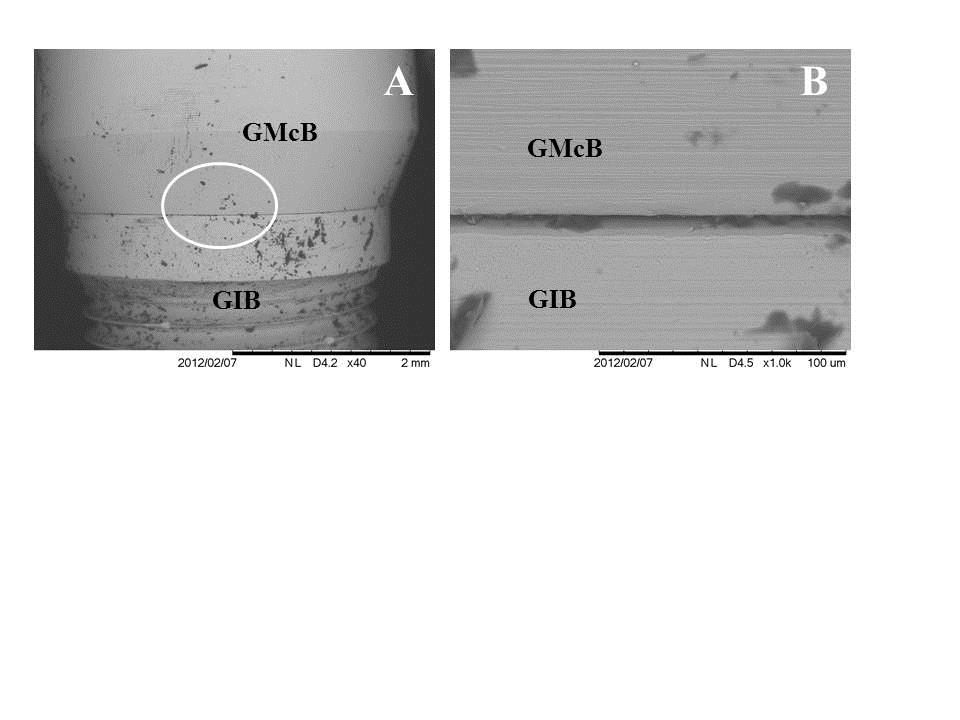 Imagem 2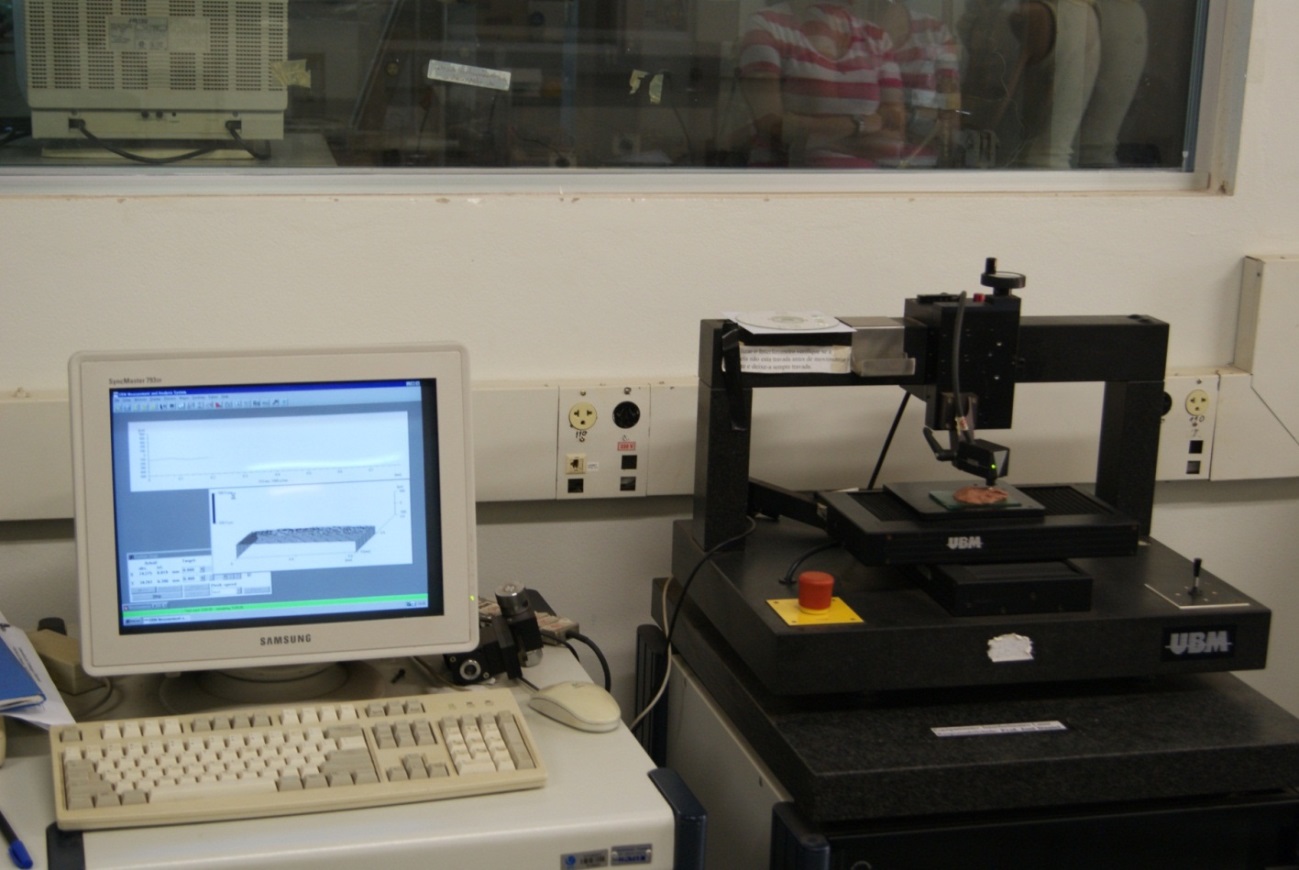 Imagem 3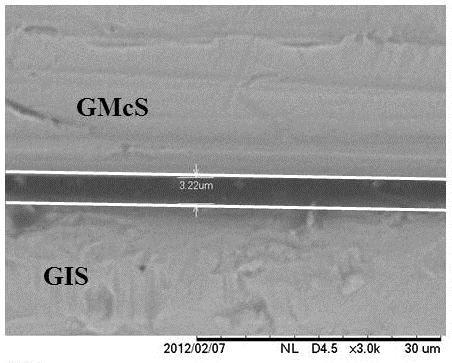 Imagem 4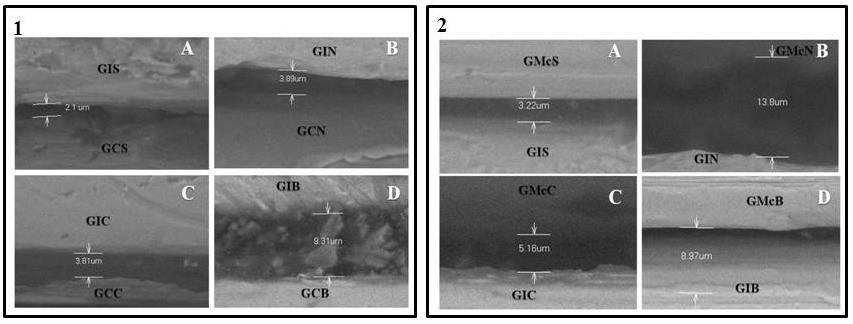 